С Новым годом! С Новым годом!С песней, с пляской, с хороводом!                                                    Ёлка в тысячи огней!Приходите к нам скорей!    С удивительными персонажами: от клоунов на цирковой арене до шаловливой Бабы Яги, от любимой детям мультяшной Свинки Пеппы до величавого Деда Мороза все мы дружно встречали Новый год в восьми группах  детского сада. А роли воплотили в жизнь талантливейшие педагоги. Веселились и детвора, и родители, и воспитатели. Всех поразил танец «Ёлочек» в исполнении родителей. Такому перевоплощению мам в ёлочек обрадовались все- уж какие только чудеса не случаются под Новый год! А для нас, сотрудников детского сада, лучший подарок к Новому году – это видеть счастливые глаза детей и благодарных родителей!!!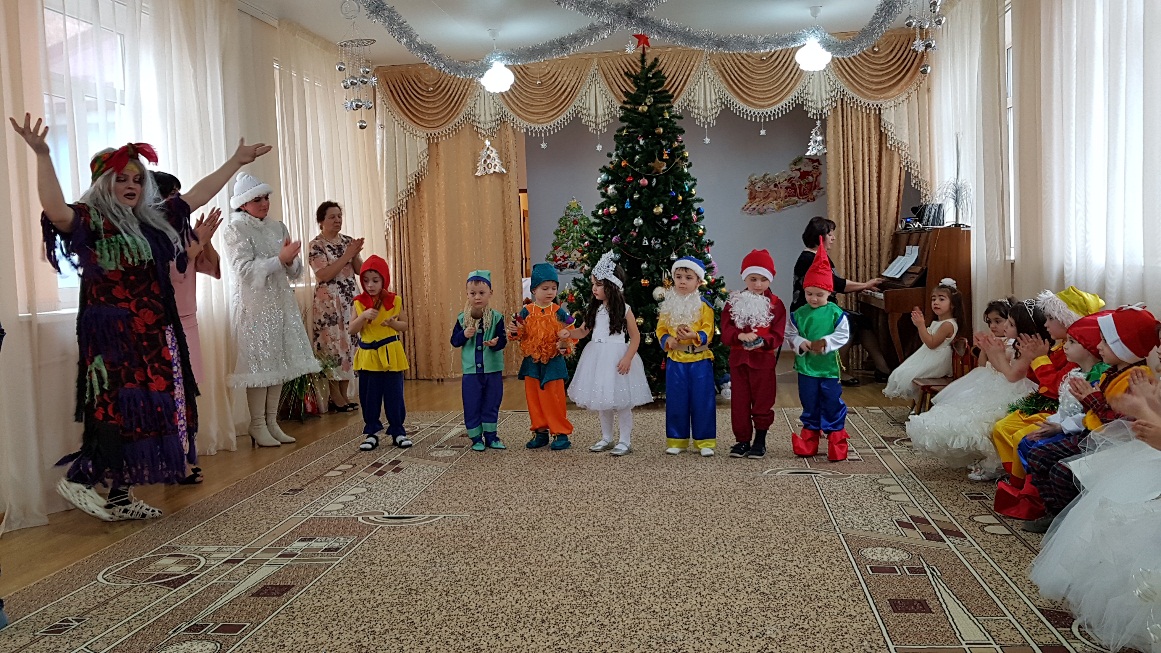 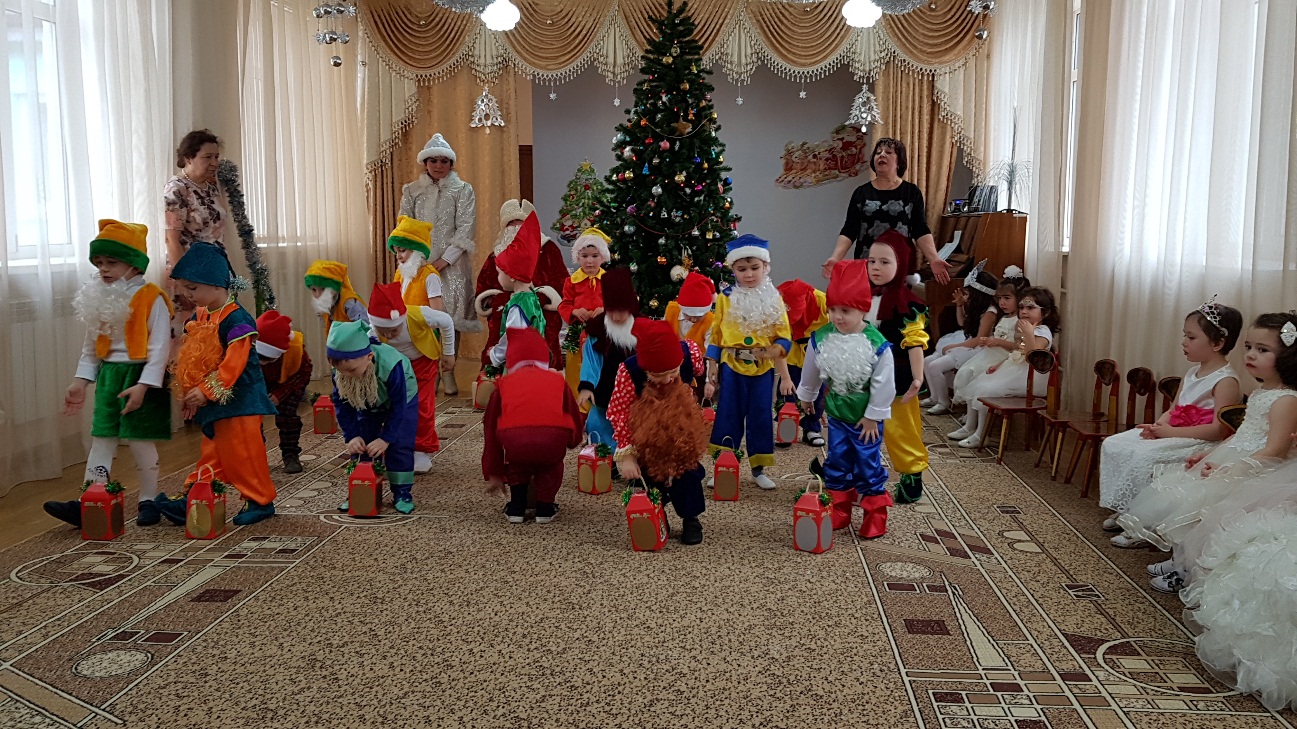 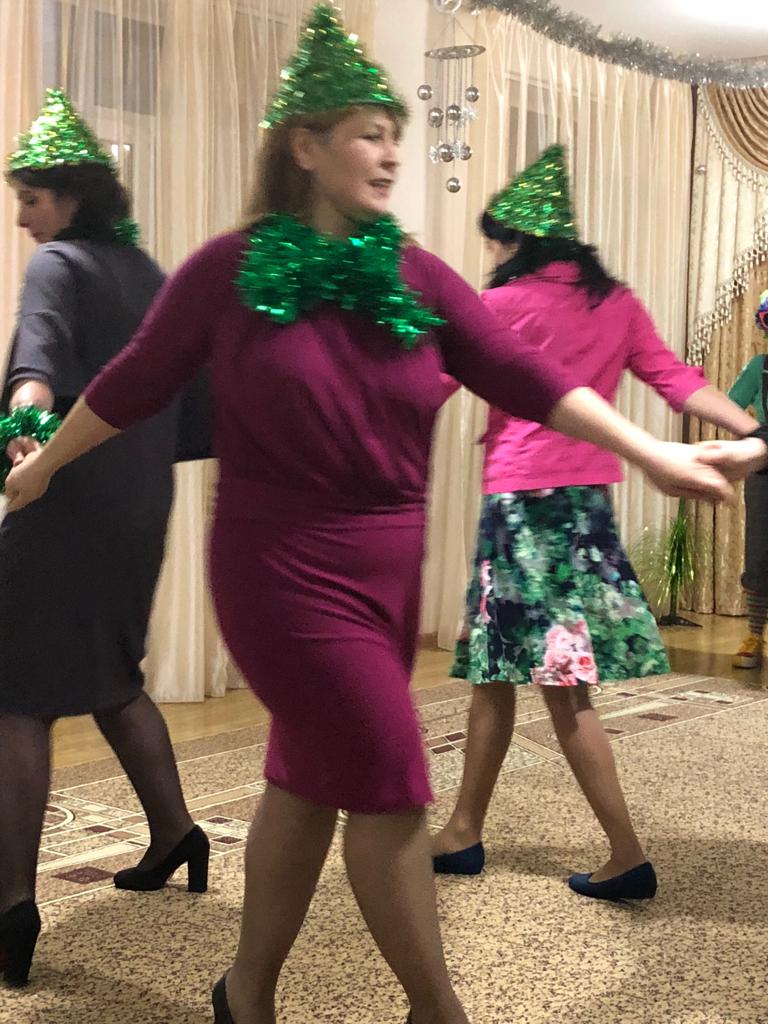 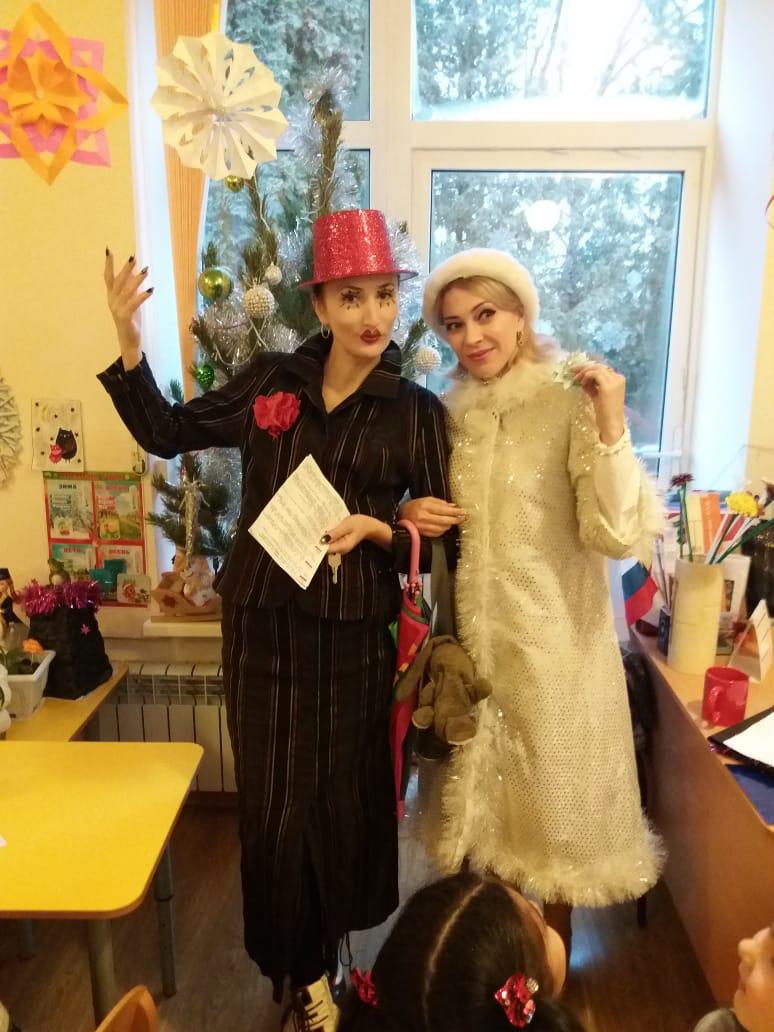 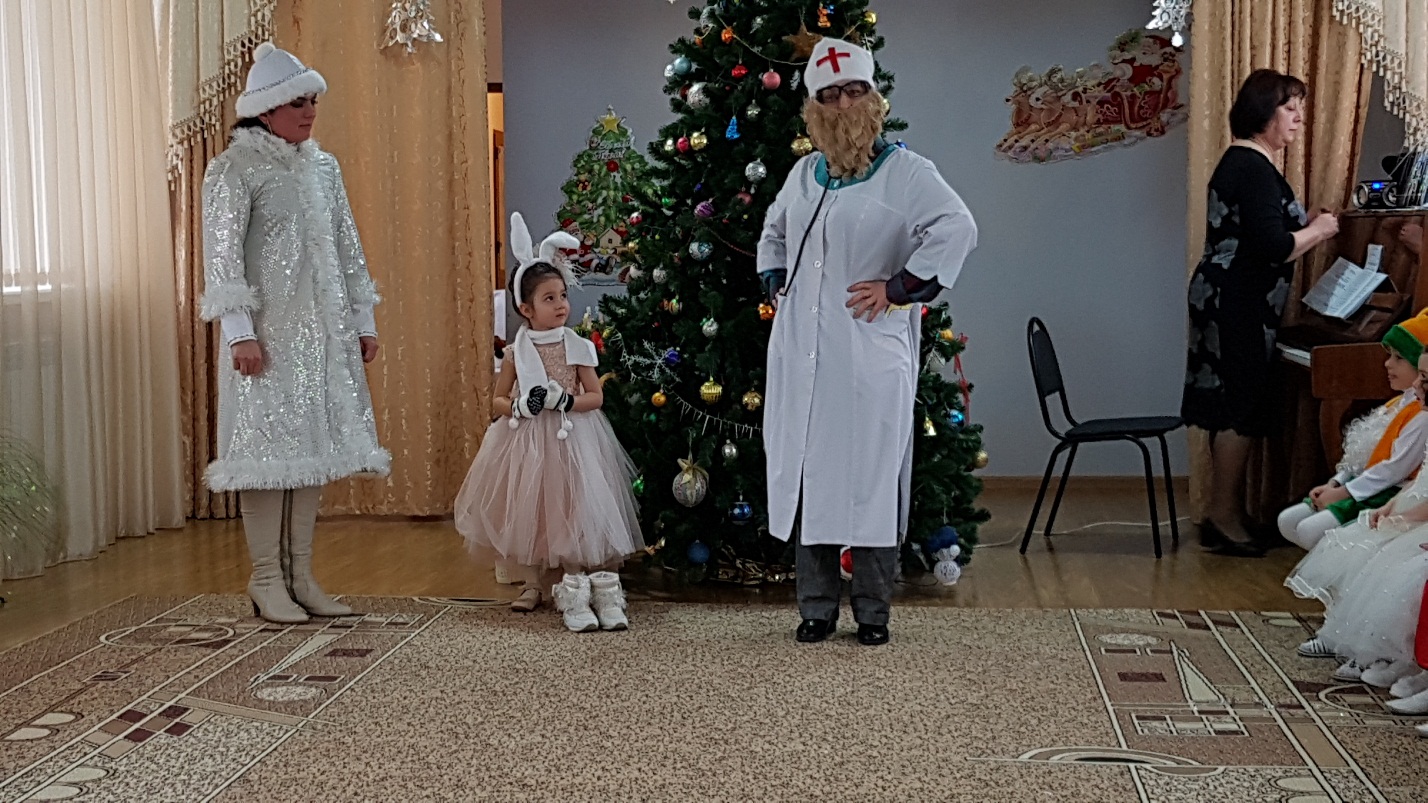 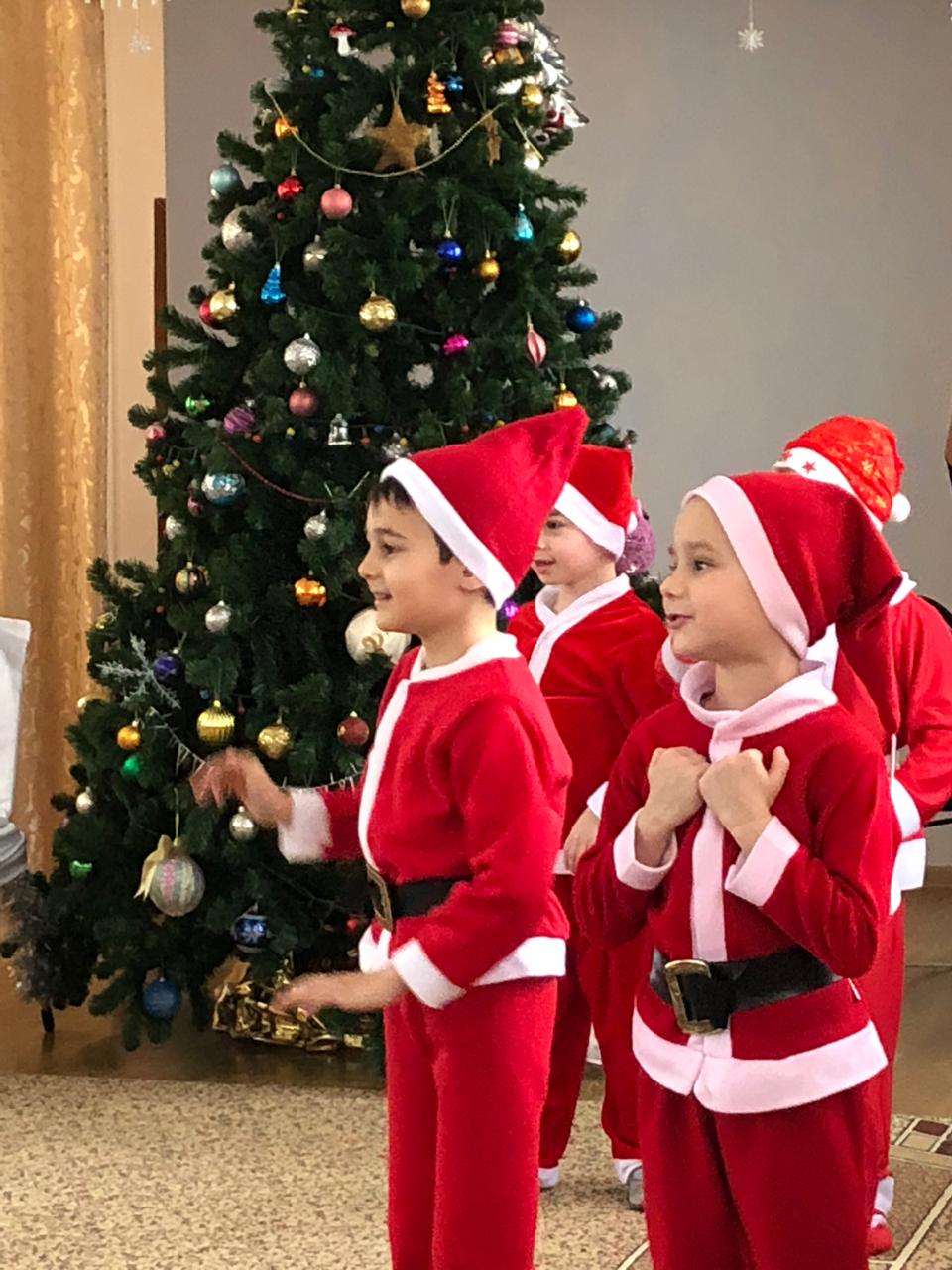 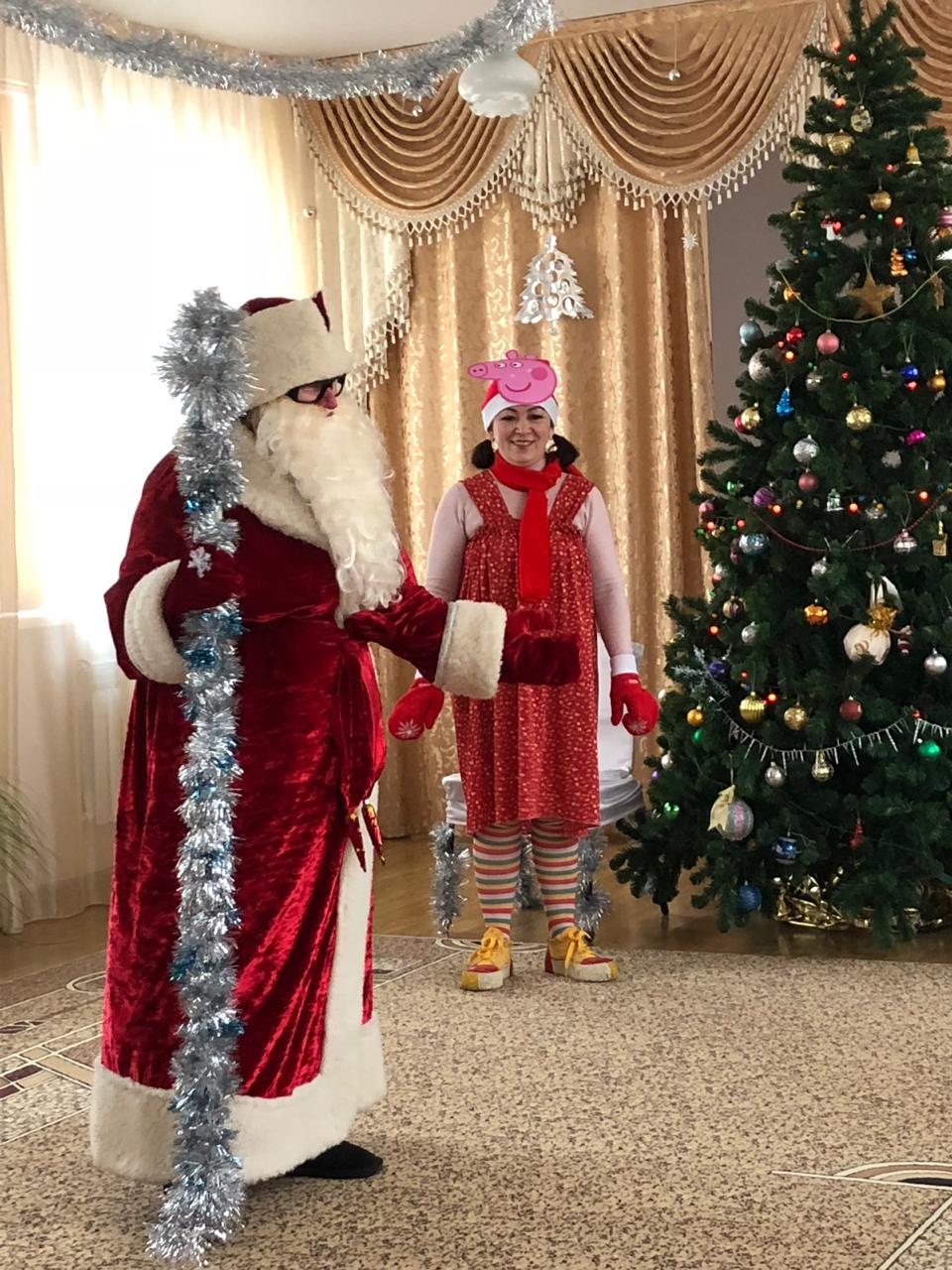 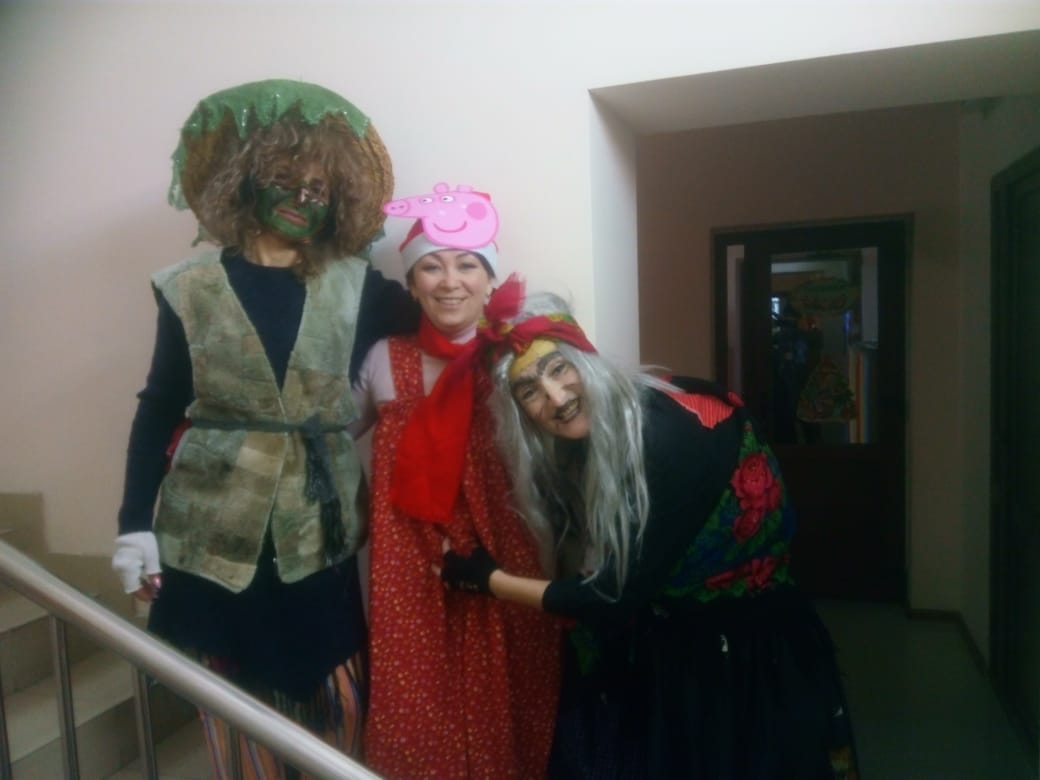 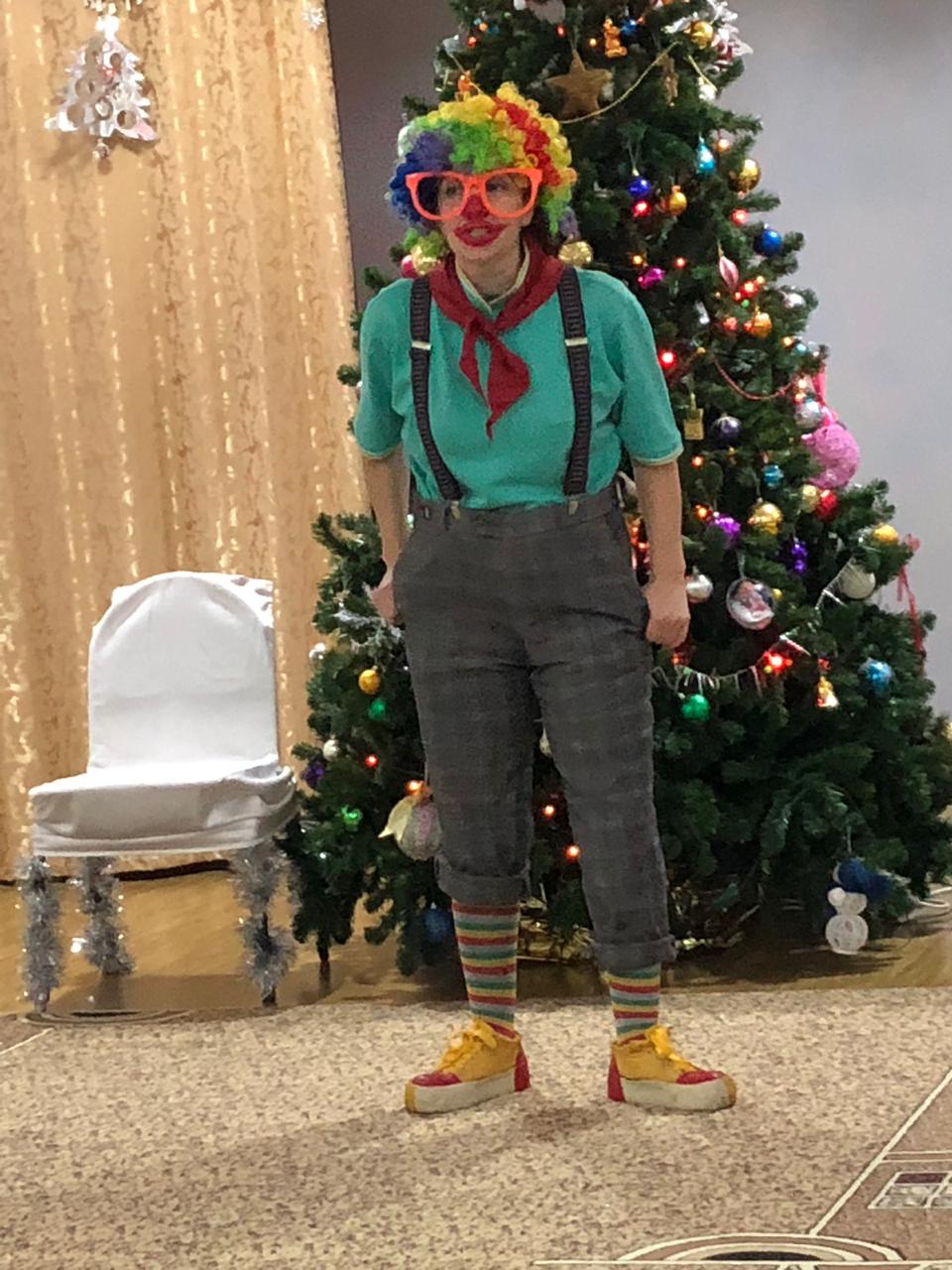 